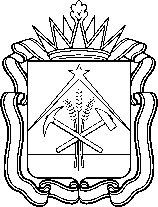 Уважаемые коллеги!В рамках инициативы «100 лидеров развития новых подходов
в образовании» АНО «Агентство стратегических инициатив по продвижению новых проектов» совместно с компанией РУСАЛ запустили Большой алюминиевый онлайн фестиваль для подростков (далее – Фестиваль),
с целью популяризации профессий алюминиевой промышленности. Подробнее о фестивале можно узнать на сайте: http://newround.ru/alfest.Также создана платформа-агрегатор «ROUND!», которая представляет собой социальную сеть с заданиями-кейсами по востребованным профессиям настоящего и будущего. Выполняя практикоориентированные задания внутри приложения, обучающиеся знакомятся с новыми профессиями (бесплатно).Просим довести данную информацию до сведения руководителей образовательных организаций.С уважением, заместитель министра                                                                    Л.В.ГолубицкаяИсп.: Антоненко Е.Н., тел.: (83842) 36-37-29МИНИСТЕРСТВО ОБРАЗОВАНИЯ КУЗБАССА. Кемерово, Советский пр-т, 58тел: 364366 E-mail: recep@ruobr.ru Руководителям муниципальных органов управления образованием